«Лэпбук - инновационная технология музыкального воспитания в детском саду»Для начала, давайте разберемся, что же такое Лэпбук?«Лэпбук» (lapbook)  значит «наколенная книга» (lap – колени, book — книга). Это универсальное средство обучения дошкольников, которое может применяться в любой деятельности, в том числе  и в музыкальной.Введение нового стандарта к дошкольному образованию существенно изменило подход к организации музыкальной деятельности дошкольников. Перед нами стоит задача воспитания активного и любознательного поколения, решить которую возможно лишь с поиском нестандартных форм сотрудничества с воспитанниками. Одним из универсальных способов реализации деятельностного подхода в музыкальном воспитании дошкольников является использование лэпбука. Музыкальные руководители  ДОУ оформляют совместно с воспитателями музыкальные уголки, в которых собраны музыкальные инструменты, картинки, музыкально - дидактические игры, пособия и т.д. Поэтому передо мной встал вопрос, каким образом привлечь ребенка к музыкальной игровой деятельности, почему бы не сделать лэпбук «В мире музыки». Сейчас многие педагоги используют современные технологии, а именно различные виды лэпбуков, в том числе и в музыкальном воспитании. Лэпбук является универсальным пособием, назначение которого достаточно широко. Почему «Лэпбук» актуален в наше время? Давайте разберемся:Лэпбук отвечает требованиям ФГОС к организации пространственной предметно-развивающей среды:Доступен детям дошкольного возраста;Способствует вовлечению воспитанников в игровую, познавательно-исследовательскую, конструктивную и творческую деятельность. Информативен, полифункционален, способствует развитию творчества, воображения;Обладает дидактическими свойствами;Является средством художественно-эстетического развития ребенкаМожет использоваться в групповой, подгрупповой и индивидуальной работе с детьми по музыкальному воспитанию.2. Работа с лэпбуком отвечает основным направлениям партнерской деятельности взрослого с детьми: Включенность педагога наравне с детьми;Добровольное присоединение детей к деятельности;Свободное общение и перемещение детей во время деятельности;Открытый временной конец деятельности (каждый работает в своем темпе).3.Плюсы и минусы технологии.Инновационная игровая технология «Лэпбук», как и любая другая, имеет свои положительные и отрицательные стороны:+ ребёнок занимается поиском, сбором информации и оформлением своей работы самостоятельно, рассчитывая только на себя и свои силы;+ данный вид работы для стеснительных и необщительных воспитанников, которым тяжело находить контакт с другими детьми;+ помогает таким детям раскрыть себя и свой потенциал перед педагогом и сверстниками;+ дошкольники распределяют обязанности и ответственность между собой;+ учатся делить задание на микро-темы и заниматься проработкой своей темы индивидуально или делать всю работу сообща групповой характер работы;+ дошкольники учатся выстраивать свои рабочие взаимоотношения на стремлении выполнить работу максимально хорошо;+ понимают свою значимость;+ помогает детям социализироваться в обществе интерактивность технологии;+ максимально концентрирует детское внимание;+ улучшает усвоение информации;+ дети учатся отстаивать свою точку зрения;+ находят креативные решения, поставленных перед ними проблем;+ открывают для себя темы следующих своих исследований;+ развивает детскую любознательность, самостоятельность, инициативность.+ изготавливается вручную, что способствует развитию мелкой моторики;+ создание целой серии лэпбуков на одну тему, более полно отображающей проблемы, разных по содержанию и оформлению;+ совместная деятельность с педагогом или родителями при изготовлении лэпбука;+ учит взаимодействовать с другими людьми;+ развивает коммуникабельность;+ развивает чувство взаимовыручки.- большая затрата времени на планирование и поиск информации;- время на изготовление лэпбука;- дополнительное время для подготовки воспитателя (поиск дополнительной информации, интересующей дошкольников)Вывод: технология имеет больше положительных моментов, чем отрицательных, что говорит об ее эффективности.Цель использования лэпбука в музыкальном воспитании: Обеспечение активности ребёнка и разнообразия практической деятельности в процессе реализации художественно-эстетического развития дошкольника.4.Делаем лэпбук своими руками:Начинаем с выбора темы. Сначала обозначается возраст детей. Тема может быть любая: Музыкальные инструменты", "Музыка" , «Фольклор, игры песни, танцы»и т.д. Темы могут быть как частные, так и общие. Например, можно сделать общий лэпбук на тему "Мир музыки", а можно взять один вид деятельности и делать конкретно на выбранном виде музыкальной деятельности.Лэпбук должен быть эстетичным, долговечным и крепким, минимум подписей, приветствуется большое количество удобно открываемых кармашков с "сюрпризами".2. План.Затем составляется план, определяется содержание лэпбука в зависимости от задач, которые вы хотите реализовать и соответствующие возрасту ребенка.3. Создание макета и оформление.После составленного плана рисуется макет. Все предполагаемая информация размещается на разных элементах: в кармашках, блокнотиках, мини-книжках, книжках-гармошках, вращающихся кругах, конвертиках и т.п.После всего этого можно начинать изготовление самого лэпбука. На этом этапе к деятельности может присоединиться ребенок. Родители также могут обеспечить поддержку:- организационную (экскурсии, походы)- техническую (фото, видео)- информационную (сбор информации для лэпбука)- мотивационную (поддержание интереса, уверенности в успехе).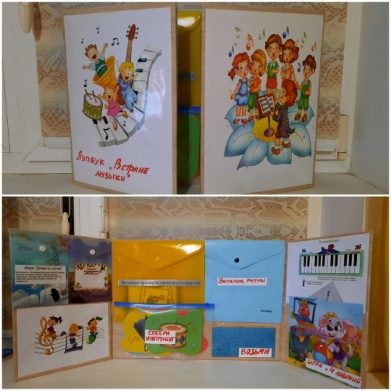 Так как процесс изготовления лэпбука является достаточно трудоёмким и требует чёткого представления о конечном продукте, для его оптимизации был выработан определённый алгоритм,который приходит в помощь при создании этой универсальной папки-книжки:5. Результативность применения лэпбука:В результате применения лэпбуков при построении воспитательно-образовательного процесса в области «Художественно-эстетическое развитие» в музыкальной деятельности нами получены положительные результаты:Стал полнее реализовываться деятельностный подход в музыкальном воспитании дошкольников.Обеспечено сотрудничество и сотворчество взрослых и детей.У воспитанников значительно повысился интерес к музыкальной деятельности за счёт использования новой формы организации учебного материала.Улучшились результаты освоения программы, дети охотнее и быстрее осваивают основы музыкальной деятельности, развиваясь в соответствии со своими индивидуальными возможностями.Таким образом, использование лэпбука открывает новые возможности в музыкальном воспитании детей дошкольного возраста.Музыкальный руководитель: Феденькова И.И.